新 书 推 荐中文书名：《我认识的每一种人：走入家庭护理工作的中心》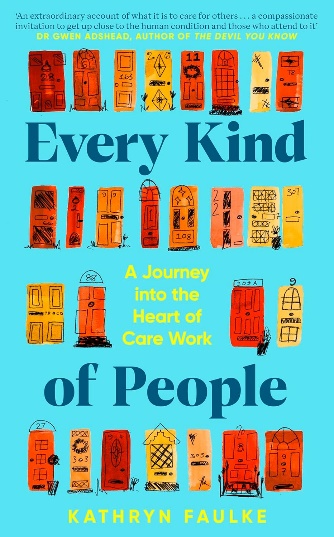 英文书名：EVERY KIND OF PEOPLE: A Journey into the Heart of Care Work作    者：Kathryn Faulke出 版 社：Fig Tree代理公司：Blake Friedmann/ANA/Conor页    数：352页出版时间：2024年7月代理地区：中国大陆、台湾审读资料：电子稿类    型：传记和回忆录·《书商》春季重点：Six Blake Friedmann titles selected as The Bookseller’s Season Highlights内容简介：振奋而感人的回忆录，在我们的书架上熠熠生辉。《我认识的每一种人》出自家庭护工凯瑟琳·福尔克(Kathryn Faulke)之笔，围绕她与她所照顾的那些形形色色的人，那些经常遭到忽视和边缘化的人，讲述了一个个精彩的故事，时而有趣，时而令人心碎，时而令人沮丧，但总是令人大开眼界。“能与另一个灵魂如此亲密，真是弥足珍贵的人生经历。家庭护工的工作环境十分特殊，在这里，我们揭露秘密、分享恐惧、制造说不出口的离谱笑话。打个比方，人生是一个煤矿，家庭护工就是煤矿的采煤工。”过去，凯特从未想过她会成为一名家庭护理人员。她曾是英国国家医疗服务体系的高级雇员，殚精竭虑地工作多年后，她精疲力竭、灰心丧气地辞去了工作。辞职后，她认为在家中照顾人们会是一份相对而言更简单的工作。尽管她决心不与“客户”过多交往，但她很快发现自己与他们建立了牢固的友谊，搭建了深厚的联系，见证了平凡生活中的非凡戏剧性。她的回忆录笔调清晰，充满活力与同情，让人对这个默默无闻、经常遭到诽谤的职业，以及那些足不出户、体弱多病的人，他们不为人知的生活有了惊人了解。贝丽尔，每当凯特试图给她洗澡，她都会像女妖一样尖叫，但挠到脚趾时，她又会咯咯地笑起来；拉德伯特，他许诺把自己的车送给凯特，只要他能“想起来到底把那辆破车停在哪里了”。《我认识的每一种人》清楚地指出英国国家健康和现有护理体系面临的挑战，但最重要的是，这本书是对人性的高歌，是对家庭护工工作的赞扬，正是他们改变了无数老人和病人的人生。目录1. 唯一的选择2. 三个星期3. 必须选对茶4. 鬼魂5. 我不喜欢他们这样做6. 贝里尔7. 宠坏的人8. 我的记忆力越来越差9. 以F开头的四字母单词10. 缺少的成分11. 这一切似乎完全可以处理12. 火箭13. 我可以一把一把地捡起来14. 酒精15. 糊涂虫16. 脚17. 家庭18. 赌城19. 至死不渝20. 奥蒂斯·雷丁第二21. 最好和灵魂伴侣结婚22. 飞蚁日23. 炸鱼薯条24. 外硬内软25. 无人靠近26. 布里奇特的夜晚27. 旅行28. 回家29. 八十英镑30. 没人在乎糟老头老太太舒不舒服31. 卫生纸32. 等待，温顺地等待，不要喃喃自语33. 重面包34. 塑料机器人35. 爱、真理还是关怀？作者说明致谢作者简介：《我认识的每一种人》是凯瑟琳·福尔克(Kathryn Faulke)的处女作。2020年，获得了瓦萨菲里国际新写作奖的亚军，2021年，《我认识的每一种人》早期样章获得了Mslexia回忆录奖。凯瑟琳现在已经搬出伦敦，但仍在英格兰东南部从事护理工作。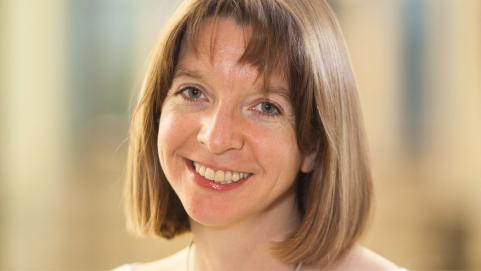 媒体评价：“以非凡视角讲述照顾他人的意义，读来既美好又令人心痛。本书是一份充满爱心的邀请，让我们真正走近人类的境况，来到那些关注人类境况的人身边。”——格温·阿谢德，著有《深渊回响》“非凡而重要的作品，让你欢笑、哭泣，让你钦佩和绝望……这是一项了不起的成就。”——戴维·哈斯林 (David Haslam)“天生的作家......精彩纷呈。”——琼·麦格雷戈(Jon McGregor)感谢您的阅读！请将反馈信息发至：版权负责人Email：Rights@nurnberg.com.cn安德鲁·纳伯格联合国际有限公司北京代表处北京市海淀区中关村大街甲59号中国人民大学文化大厦1705室, 邮编：100872电话：010-82504106, 传真：010-82504200公司网址：http://www.nurnberg.com.cn书目下载：http://www.nurnberg.com.cn/booklist_zh/list.aspx书讯浏览：http://www.nurnberg.com.cn/book/book.aspx视频推荐：http://www.nurnberg.com.cn/video/video.aspx豆瓣小站：http://site.douban.com/110577/新浪微博：安德鲁纳伯格公司的微博_微博 (weibo.com)微信订阅号：ANABJ2002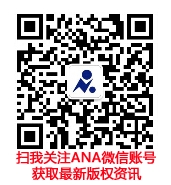 